Head Coach Responsibilities - 2017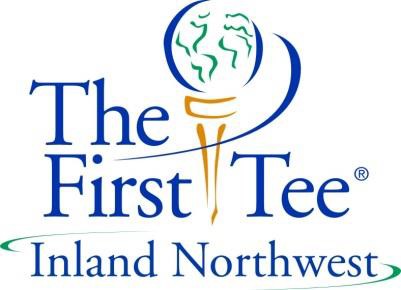 Primary FunctionThe Head coach is responsible for guiding and coaching young people to become responsible citizens and committed active golfers. Positively impacting their lives through The First Tee Golf & Life Skills Experience using approved lesson plans and The First Tee Coaching Philosophy. Key RolesHas overall responsibility for all on-course The First Tee activitiesGuide the Team Leaders in that week’s golf activitiesWhen needed, serve role as Team Leader to facilitate that week’s golf activitiesBe a positive role model for youth by reinforcing the First Tee Nine Core Values and adhering to The First Tee Code of ConductConvey The First Tee brand image to the publicAssist Director of Golf with development of new procedure and programs to improve registrations, retention, and progressionEncourage and assist qualified youth to participate in Home Office Participant OpportunitiesProvide a fun and safe youth environment in all areasAssist in recruiting and retaining volunteers in green grass initiativesAssist with Parent Orientations and maintain open parent/student communicationNetwork with other chapter colleagues and exchange best practice ideasExpectationsComplete ACT online training and be willing to attend coach training, working toward Recognition statusMaintain consistent and regular attendance – student and volunteerInput league score data in a timely mannerWeekly notify office staff of any Head Coach assignment changesHave some golf skill knowledge; able to analyze/fix minor swing flaws (Posture, Grip, Alignment).Ensure station setups are detailed and consistent with lesson plan objectivesMaintain lesson plan integrity at all classes and levelsConduct pre-lesson instruction sessions with class volunteers Create and submit new activity ideas for lesson plan implementationConduct Certifications at all levelsMaintain and organize all equipment and storage areasProvide students and families with updated progress reports at the end of every sessionRespond to all info, data, and report requests in a timely manner.Attend meetings, roundtables and training sessions conducted by Director of GolfConduct good-better-how sessions with volunteersAttend Community Outreach events (i.e., golf show, river park square, Summer Parkways, etc.)